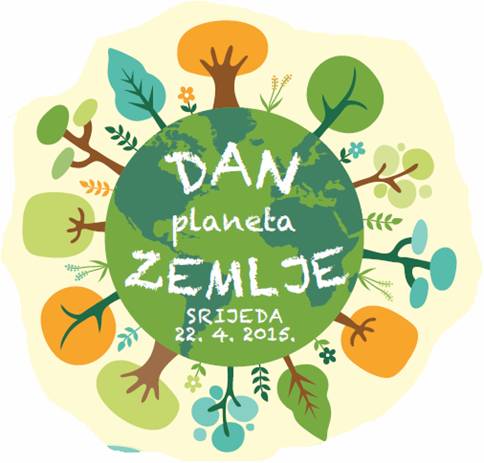 U DRVODJELJSKOJ ŠKOLI ZAGREB          „…zadatak je stvarno lak, voli more, šume, zrak!“